		Agreement		Concerning the Adoption of Uniform Technical Prescriptions for Wheeled Vehicles, Equipment and Parts which can be fitted and/or be used on Wheeled Vehicles and the Conditions for Reciprocal Recognition of Approvals Granted on the Basis of these Prescriptions*(Revision 2. including the amendments which entered into force on 16 October 1995)_______________		Addendum 106: UN Regulation No. 107		Revision 7 – Corrigendum 3Corrigendum 3 to Revision 7 (Erratum by the secretariat)		Uniform provisions concerning the approval of category M2 or M3 vehicles with regard to their general construction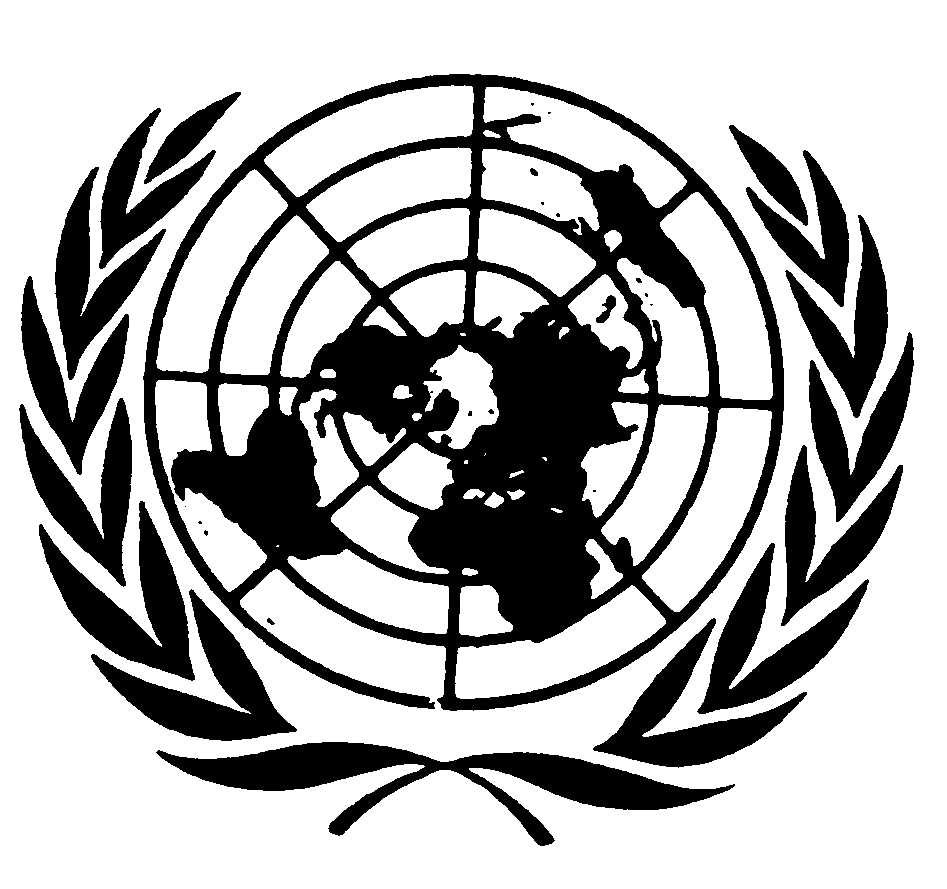 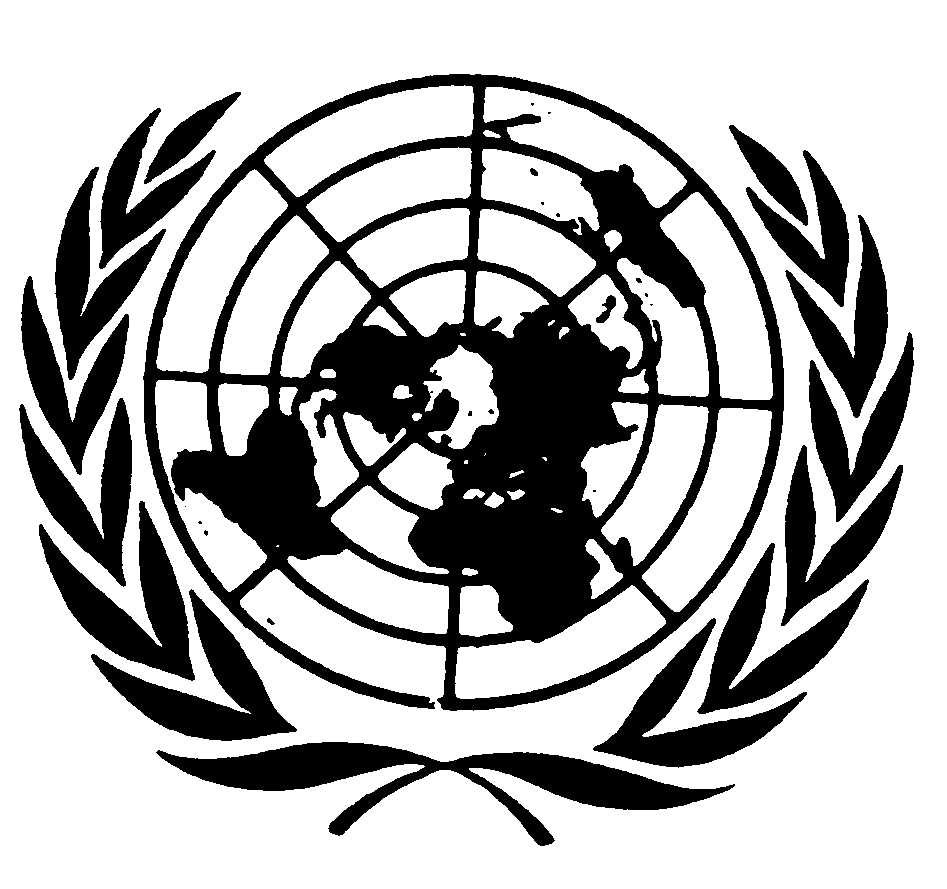 The subtitle of document E/ECE/324/Rev.2/Add.106/Rev.7/Corr.2 should read as the following:Corrigendum 2 to Revision 7 (Erratum by the secretariat)E/ECE/324/Rev.2/Add.106/Rev.7/Corr.3−E/ECE/TRANS/505/Rev.2/Addd.106/Rev.7/Corr.3E/ECE/324/Rev.2/Add.106/Rev.7/Corr.3−E/ECE/TRANS/505/Rev.2/Addd.106/Rev.7/Corr.323 January 2023Original: EnglishEnglish and Russian only